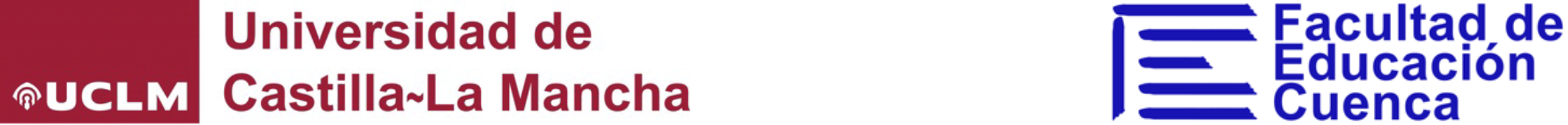 EVALUACIÓN PRÁCTICUM II EN EL CENTROFecha y firmaApellidos y nombre del estudiante: Apellidos y nombre del estudiante: Centro de prácticas, localidad, provincia:Centro de prácticas, localidad, provincia:Tutor/a:Tutor/a:Periodo de prácticas: del __/__/__ al __/__/__Periodo de prácticas: del __/__/__ al __/__/__ACTITUDES PERSONALESEntre 0 y 0,75por apartadoRespeta el plan de prácticas del centro (asistencia, puntualidad, horario, organización, etc.)Se integra correctamente en el colegio y en el aula de referencia mostrando disposición para relacionarse con todos los profesionales del centro. Se expresa con corrección en el ámbito escolar (docentes, alumnado, familias, etc.) utilizando el lenguaje adecuado al nivel de los destinatarios.Se involucra en procesos de enseñanza-aprendizaje del aula y del centro.La evaluación del módulo supone el 30% de la nota total: 3 puntos máximo. TOTAL (máximo 3) ………..La evaluación del módulo supone el 30% de la nota total: 3 puntos máximo. TOTAL (máximo 3) ………..ACTITUDES PROFESIONALESEntre 0 y 0,75por apartadoConoce, consulta los documentos programáticos del centro y los usa de referencia en su práctica educativa (PE, PGA, PPDD, NCOF, planes de centro, etc.) planificando contenidos adecuados y utilizando un lenguaje ajustado al nivel y diversidad de los destinatarios.Reflexiona sobre la realidad del aula, implicándose en las necesidades educativas del alumnado, colaborando con el tutor/a en las actividades y problemas del aula.Da respuesta educativa a la diversidad cultural y social del aula.Promueve la interacción en el alumnado e impulsa su participación, estableciendo entornos idóneos de aprendizaje y colaborando en la disciplina del grupo.La evaluación del módulo supone el 30% de la nota total: 3 puntos máximo. TOTAL (máximo 3) ………..La evaluación del módulo supone el 30% de la nota total: 3 puntos máximo. TOTAL (máximo 3) ………..APTITUDES Y COMPETENCIAS DOCENTESEntre 0 y 0,6por apartadoComprende, conoce, identifica y sabe describir la organización del centro y su entorno y las características del grupo clase.Es capaz de plantear actividades acordes a los distintos niveles competenciales del alumnado, organizando espacios y distribuyendo tiempos en el aula.Selecciona materiales y recursos didácticos acordes con los fines educativos.Planifica actividades que evalúen las distintas competencias educativas.Propone instrumentos de evaluación variados.La evaluación del módulo supone el 30% de la nota total: 3 puntos máximo. TOTAL (máximo 3) ………..La evaluación del módulo supone el 30% de la nota total: 3 puntos máximo. TOTAL (máximo 3) ………..VALORACIÓN CUALITATIVAEntre 0 y 1Otros factores no precisados con anterioridad.La evaluación del módulo supone el 10 % de la nota total: 1 punto máximo. TOTAL (máximo 1) ………..La evaluación del módulo supone el 10 % de la nota total: 1 punto máximo. TOTAL (máximo 1) ………..Calificación numérica FINAL (de 0 a 10) SUMA DE  LOS CUATRO APARTADOS ANTERIORES.  TOTAL ……Calificación numérica FINAL (de 0 a 10) SUMA DE  LOS CUATRO APARTADOS ANTERIORES.  TOTAL …… Indicar, en su caso, si se propone la concesión de Matrícula de Honor. Es necesario redactar un informe, aparte de este documento, razonando la solicitud. Indicar, en su caso, si se propone la concesión de Matrícula de Honor. Es necesario redactar un informe, aparte de este documento, razonando la solicitud.